План мероприятий в период осенних каникул 2022–2023 учебного года
в МБОУ «Школа № 75»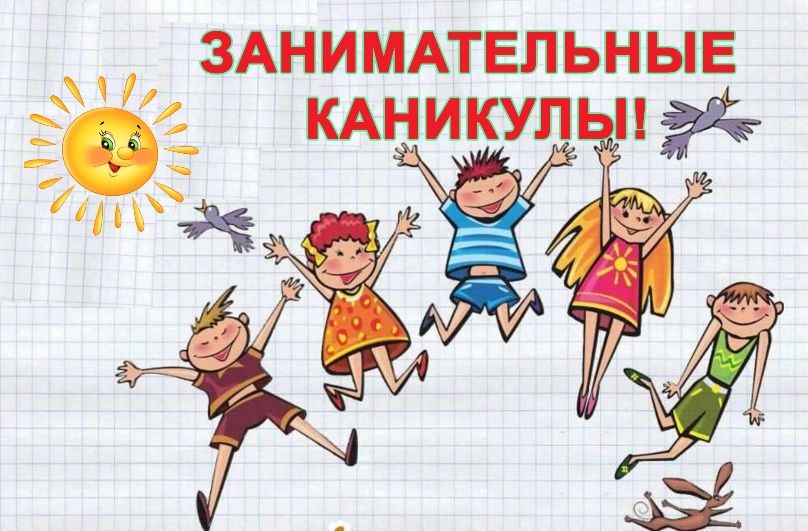 МероприятиеДата и время проведенияДата и время проведенияМесто и формат проведенияКатегория участниковОтветственныеОрганизационно-методическая работаОрганизационно-методическая работаОрганизационно-методическая работаОрганизационно-методическая работаОрганизационно-методическая работаОрганизационно-методическая работаОперативное совещание «Организация осенних каникул» для классных руководителей.Инструктаж работников школы и ответственных лиц из числа администрации школы:о правилах проведения выездных мероприятий;первоочередных действиях при угрозе террористического акта;действиях при обнаружении взрывчатых веществ, взрывных и подозрительных устройствах;требованиях к обеспечению безопасности и сохранности здания и имущества учреждения;требованиях по предотвращению и профилактике распространения гриппа и ОРВИ Оперативное совещание «Организация осенних каникул» для классных руководителей.Инструктаж работников школы и ответственных лиц из числа администрации школы:о правилах проведения выездных мероприятий;первоочередных действиях при угрозе террористического акта;действиях при обнаружении взрывчатых веществ, взрывных и подозрительных устройствах;требованиях к обеспечению безопасности и сохранности здания и имущества учреждения;требованиях по предотвращению и профилактике распространения гриппа и ОРВИ 22.10.2022Актовый залПедагогический коллективЗаместитель директора по ВР Пода И.А.Заместитель директора по АХР Морозова Е.Н.Классные часы «Каникулы с пользой». Инструктаж обучающихся по правилам ТБ, ПБ, ДД, правилам поведения во время выездных мероприятий, на улице, на общественном транспорте в целях предупреждения травматизмаКлассные часы «Каникулы с пользой». Инструктаж обучающихся по правилам ТБ, ПБ, ДД, правилам поведения во время выездных мероприятий, на улице, на общественном транспорте в целях предупреждения травматизма28.10.2022В соответствии с графиком проведения классных часов Обучающиеся 1–11-х классовКлассные руководители 1–11-х классовОформление информационного стенда «Каникулы. Осень-2022». Размещение информации на странице во Вконтакте
 и на сайте школыОформление информационного стенда «Каникулы. Осень-2022». Размещение информации на странице во Вконтакте
 и на сайте школыдо 27.10.2022Вестибюль 1-го этажа.Школьный сайтАдминистрация и обучающиесяЗаместитель директора по ВР Пода И.А.Спортивно-оздоровительные мероприятияСпортивно-оздоровительные мероприятияСпортивно-оздоровительные мероприятияСпортивно-оздоровительные мероприятияСпортивно-оздоровительные мероприятияСпортивно-оздоровительные мероприятияСдача нормотивов ГТОСдача нормотивов ГТО31.10.202210:00–14:00Спортивный зал, спортивная площадка на улицеОбучающиеся 9- 11 классовБоровкова М.А., Старунова И.Д., Кравченко С.С., Кононенко Д.А., Яценко М.В.Социально значимые мероприятияСоциально значимые мероприятияСоциально значимые мероприятияСоциально значимые мероприятияСоциально значимые мероприятияСоциально значимые мероприятияЛинейка, посвященная началу осенних каникул и открытию лагеря с дневным пребыванием «Территория возможностей»Линейка, посвященная началу осенних каникул и открытию лагеря с дневным пребыванием «Территория возможностей»31.10.2022Площадка перед школойОбучающиеся 6-8-х классовНачальник лагеря Недодаева О.Д.Интеллектуальный марафон, посвященный знанию истории России и государственных символов «Славься страна – мы гордимся тобой!»Интеллектуальный марафон, посвященный знанию истории России и государственных символов «Славься страна – мы гордимся тобой!»03.11.2022Кабинет 407Обучающиеся 8–11-х классовИсторический  клубРабота библиотекиРабота библиотекиРабота библиотекиРабота библиотекиРабота библиотекиРабота библиотекиИгра «Я – гражданин России»Игра «Я – гражданин России»01.11.03.202212:00–13:00Школьная библиотекаОбучающиеся 1–4-х классов Педагог-библиотекарь Леонидова М.В.Квест «Символика России»Квест «Символика России»31.11.202210:00–11:00Школьная библиотекаОбучающиеся 5–7-х классовПедагог-библиотекарь Кузьминова М.С.Классные мероприятияКлассные мероприятияКлассные мероприятияКлассные мероприятияКлассные мероприятияКлассные мероприятияПешеходная экскурсия «Гуляя по любимому району», посещение парка 70-летия ПобедыПешеходная экскурсия «Гуляя по любимому району», посещение парка 70-летия Победы02.11.202210:00–11:00Парк 70-летия ПобедыОбучающиеся и родители 1 «А», 1 «Б», 3«А» классовОвсянникова О.В., Дворская И.С.Пешеходная экскурсия «Гуляя по любимому району», посещение парка 70-летия ПобедыПешеходная экскурсия «Гуляя по любимому району», посещение парка 70-летия Победы31.10.202210:00–11:00Парк 70-летия ПобедыОбучающиеся и родители 1 «В», 1 «Д», 4«Г» классовТаран О.В., Кузнецова С.А., Ильичева Т.С.Пешеходная экскурсия «Гуляя по любимому району», посещение парка 70-летия ПобедыПешеходная экскурсия «Гуляя по любимому району», посещение парка 70-летия Победы02.11.202211:00–12:00Парк 70-летия ПобедыОбучающиеся и родители 4«Б» классаЕременко Я.В.Пешеходная экскурсия «Гуляя по любимому району», посещение парка 70-летия ПобедыПешеходная экскурсия «Гуляя по любимому району», посещение парка 70-летия Победы31.10.202213:00–14:00Парк 70-летия ПобедыОбучающиеся и родители 4«Е» классаЧилингирова С.В.Пешеходная экскурсия «Гуляя по любимому району», посещение парка 70-летия ПобедыПешеходная экскурсия «Гуляя по любимому району», посещение парка 70-летия Победы01.11.202210:00–11:00Парк 70-летия ПобедыОбучающиеся и родители 4«И», 6«Е» классовГоликова М.В., Подгорная И.В.Пешеходная экскурсия «Гуляя по любимому району», посещение парка 70-летия ПобедыПешеходная экскурсия «Гуляя по любимому району», посещение парка 70-летия Победы03.11.202210:00–11:00Парк 70-летия ПобедыОбучающиеся и родители 4«Т» классовДворская И.С.Интерактивная экскурсия Самбекские высотыИнтерактивная экскурсия Самбекские высоты01.11.202210:00–11:00Кабинет № 15Обучающиеся 1«Г» классаЛеонтьева С.Н.Интерактивная экскурсия Самбекские высотыИнтерактивная экскурсия Самбекские высоты02.11.202210:00-11:00Кабинет 5м, 6мОбучающиеся 1«Л», 1 «М» классовВолкова Н.А.. Вдовина Е.Ю.Интерактивная экскурсия Самбекские высотыИнтерактивная экскурсия Самбекские высоты31.10.202211:00-12:00Кабинет 305Обучающиеся 2«Е» классаЧилингирова С.В.Интерактивная экскурсия Самбекские высотыИнтерактивная экскурсия Самбекские высоты31.10.202209:00-10:00Кабинет 104Обучающиеся 2«О» классаСеливерствова Д.С.Посещение кукольного театра, спектакль «Сказка о царе Салтане»Посещение кукольного театра, спектакль «Сказка о царе Салтане»29.10.202213:30Театр куколОбучающиеся и родители 1«Е», 1 «И», 1 «Н» классовКомпаниец О.А., Бочкова А.С., Степанян С.П.Пешеходная экскурсия «Город у Тихого Дона» г. Ростов-на-ДонуПешеходная экскурсия «Город у Тихого Дона» г. Ростов-на-Дону01.11.202213:00-15:00Обучающиеся и родители 1 «З», классаХевелева О.А.Виртуальная экскурсия «Город у Тихого Дона»Виртуальная экскурсия «Город у Тихого Дона»31.10.202211:00-12:00Кабинет 19м,                207Обучающиеся 1«К», 2«У» классовАксенова М.С., Джелаухян Л.В.Виртуальная экскурсия «Город у Тихого Дона»Виртуальная экскурсия «Город у Тихого Дона»01.11.202211:00-12:00Кабинет 104Обучающиеся 1«П» классаЛисова А.Н.Виртуальная экскурсия «Город у Тихого Дона»Виртуальная экскурсия «Город у Тихого Дона»31.10.202211:00-12:00Кабинет 14м, 19м, 201Обучающиеся 2«А», 2»К», 2»Н» классовБусарева Е.А., Аксенова М.С., Королькова Ю.Г.Виртуальная экскурсия «Заповедник Ростовский – Вольный Дон»Виртуальная экскурсия «Заповедник Ростовский – Вольный Дон»01.11.202211:00-12:00Кабинет 101Обучающиеся 1«О» классаСарычева Г.Е.Виртуальная экскурсия «Заповедник Ростовский – Вольный Дон»Виртуальная экскурсия «Заповедник Ростовский – Вольный Дон»01.11.202210:00-11:00Кабинет 101Обучающиеся 3«Б» классаСарычева Г.Е.Экскурсия в пожарную часть СуворовскийЭкскурсия в пожарную часть Суворовский01.11.202210:00-11:00Обучающиеся 1«Р» классаПопова Е.В.Экскурсия в пожарную часть СуворовскийЭкскурсия в пожарную часть Суворовский02.11.202210:00-11:00Обучающиеся 2«Б» классаПопова Е.В.Виртуальная экскурсия «Сказки кота Ученого» по экспозиции музея «Сказки А. С. Пушкина»Виртуальная экскурсия «Сказки кота Ученого» по экспозиции музея «Сказки А. С. Пушкина»31.10.202210:00-11:00Кабинет 207, 307Обучающиеся 1«С», 1»У» классовКавецкис Н.В.,Лебедева А.А.Виртуальная экскурсия по набережной Ростова-на-ДонуВиртуальная экскурсия по набережной Ростова-на-Дону01.11.20229:00-10:00Кабинет 304Обучающиеся 1«Ф» классаЦымбалова А.Ф.Виртуальная экскурсия по набережной Ростова-на-ДонуВиртуальная экскурсия по набережной Ростова-на-Дону01.11.202210:00-11:00Кабинет 1мОбучающиеся 2«Т» классаСидоренко С.В.Интерактивная экскурсия. Ростовский областной музей краеведения. Экспозиция по истории Донского казачества.Интерактивная экскурсия. Ростовский областной музей краеведения. Экспозиция по истории Донского казачества.01.11.202210:00-11:00Кабинет 308Обучающиеся 1«Х» классаНестерова Т.Ю.Интерактивная экскурсия. Ростовский областной музей краеведения. Экспозиция по истории Донского казачества.Интерактивная экскурсия. Ростовский областной музей краеведения. Экспозиция по истории Донского казачества.02.11.202211:00-12:00Кабинет 308Обучающиеся 3«Г» классаНестерова Т.Ю.Интерактивная экскурсия. Ростовский областной музей краеведения. Экспозиция по истории Донского казачества.Интерактивная экскурсия. Ростовский областной музей краеведения. Экспозиция по истории Донского казачества.31.10.202210:00-11:00Кабинет 208Обучающиеся 4«К» классаЗубачева И.Ю.Экскурсия в «Глиняную сказку Гаяне»Экскурсия в «Глиняную сказку Гаяне»29.10.202210:30-13:00Обучающиеся 1«Ц» классаЩур Л.Н.Интерактивная экскурсия театр кукол им. С. В. Образцова г. МоскваИнтерактивная экскурсия театр кукол им. С. В. Образцова г. Москва03.11.202209:00-10:00Кабинет 209Обучающиеся 1«Ч» классаСеменова Н.В.Виртуальная экскурсия «Достопримечательности Ростова-на-Дону»Виртуальная экскурсия «Достопримечательности Ростова-на-Дону»03.11.202210:00-11:00Кабинет 204, 206Обучающиеся 2«Г», 4«М», 4«О» классовСоколова Т.В.,Ноженкова Е.Н., Сабурова Ю.В.Виртуальная экскурсия «Достопримечательности Ростова-на-Дону»Виртуальная экскурсия «Достопримечательности Ростова-на-Дону»01.11.202210:00-11:00Кабинет 3мОбучающиеся 2«Д» классаКривошапкина Е.Г.Виртуальная экскурсия «Достопримечательности Ростова-на-Дону»Виртуальная экскурсия «Достопримечательности Ростова-на-Дону»01.11.202211:00-12:00Кабинет 3мОбучающиеся 4«Д» классаКривошапкина Е.Г.Виртуальная экскурсия «Достопримечательности Ростова-на-Дону»Виртуальная экскурсия «Достопримечательности Ростова-на-Дону»29.10.202210:00-11:00Кабинет 213Обучающиеся 4«С» классаЗахарченко Л.С.Экскурсия в Азовский историко- археологический и палеонтологический музейЭкскурсия в Азовский историко- археологический и палеонтологический музей02.11.202210:00-13:00Обучающиеся 2«Ж», 3»Е» классаВерещагина Н.В.Виртуальная экскурсия «Азовский музей-заповедник»Виртуальная экскурсия «Азовский музей-заповедник»31.10.202210:00-11:00Кабинет 102/2Обучающиеся 2«И» классаМагомедова М.Э.Интерактивная экскурсия в Ростовский зоопаркИнтерактивная экскурсия в Ростовский зоопарк01.11.202210:30-12:00Кабинет 209Обучающиеся 2«Л» классаСеменова Н.В.Виртуальная экскурсия. Культурно-выставочный центр «Донская казачья гвардия» при ДГТУВиртуальная экскурсия. Культурно-выставочный центр «Донская казачья гвардия» при ДГТУ01.11.202211:00-12:00Кабинет 102/2Обучающиеся 2«М» классаСарченко С.В.Виртуальная экскурсия. Культурно-выставочный центр «Донская казачья гвардия» при ДГТУВиртуальная экскурсия. Культурно-выставочный центр «Донская казачья гвардия» при ДГТУ01.11.202211:00-12:00Кабинет 106Обучающиеся 3«М» классаЧернова А.В.Экскурсия «Прогулка по самой литературной улице Ростова-на-Дону по ул. Пушкина»Экскурсия «Прогулка по самой литературной улице Ростова-на-Дону по ул. Пушкина»31.10.202210:00-12:00Обучающиеся 2«Р» классаПетрова И.С.Виртуальная экскурсия «Железнодорожный музей в Ростове-на-Дону»Виртуальная экскурсия «Железнодорожный музей в Ростове-на-Дону»29.10.202209:00-10:00Кабинет 213Обучающиеся 2«Х» классаЗахарченко Л.С.Виртуальная прогулка по самой литературной улице г. Ростова-на-Дону ул. ПушкинскойВиртуальная прогулка по самой литературной улице г. Ростова-на-Дону ул. Пушкинской01.11.202209:00-10:00Кабинет 301, 309Обучающиеся 3«В», 3«Д» классовЮртайкмна О.И.,Резникова М.Н.Интерактивная экскурсия. Культурно-выставочный центр «Донская казачья гвардия»Интерактивная экскурсия. Культурно-выставочный центр «Донская казачья гвардия»01.11.202212:00-13:00Кабинет 103Обучающиеся 3«Ж» классаОнлайн экскурсия «Путь воинской славы»Онлайн экскурсия «Путь воинской славы»01.11.202210:00-11:00Кабинет 2мОбучающиеся 3«О» классаПетрова И.С.Экскурсия в Церковь иконы Пресвятой Богородицы Целительница.Экскурсия в Церковь иконы Пресвятой Богородицы Целительница.02.11.202209:00-11:00Обучающиеся и родители 3«П» классаКостина Т.Н.Экскурсия в Церковь иконы Пресвятой Богородицы Целительница.Экскурсия в Церковь иконы Пресвятой Богородицы Целительница.03.11.202209:00-11:00Обучающиеся и родители 4«Ж» классаКостина Т.Н.Виртуальная экскурсия «Ростов-на-Дону — город со вкусом»Виртуальная экскурсия «Ростов-на-Дону — город со вкусом»03.11.202211:00-12:00Кабинет 108Обучающиеся 3«Р» классаТристан Е.В.Онлайн экскурсия по Третьяковской галерееОнлайн экскурсия по Третьяковской галерее31.10.202211:00-12:00Кабинет 108Обучающиеся 4«А» классаБатакова Е.Ю.Экскурсия в Ботанический сад «Твой зелёный друг».Экскурсия в Ботанический сад «Твой зелёный друг».29.10.202209:00-11:00Обучающиеся и родители 4«Л» классаМусаева Е.В.«Сокровища старого города», экскурсия в ст. Старочеркасскую.«Сокровища старого города», экскурсия в ст. Старочеркасскую.31.10.202209:00-12:00Обучающиеся и родители 5«А», 5«Ж», 5«З», 6«И» классовСтальная В.В., Дюкарева К.Д., Петроченко Е.В., Лукьянцева Т.В.Просмотр фильма «Нахимовцы»Просмотр фильма «Нахимовцы»31.10.202211:00-13:00Кинотеатр «Чарли»Обучающиеся 5«Б», 5«Д», 5«К», 5«Л», 5«Н», 6«Б», 6«К», 7«К», 9»Б» классовСтарунова И.Д., Босова Ю.И., Шандыга Ю.Ю, Сайбель А.И., Сычева К.М, Диденко А.С., Курочкина В.А. Просмотр фильма «Нахимовцы»Просмотр фильма «Нахимовцы»02.11.202211:00-13:00Кинотеатр «Чарли»Обучающиеся 8«В», 9«И» классовБелоглазова Т.Н., Мещерякова М.И.Просмотр фильма «Нахимовцы»Просмотр фильма «Нахимовцы»03.11.202211:00-13:00Кинотеатр «Чарли»Обучающиеся 8«Д», 8 «К» классовИгнатова О.В., Коноваленко Ю.Г.Просмотр фильма «Нахимовцы»Просмотр фильма «Нахимовцы»01.11.202211:00-13:00Кинотеатр «Чарли»Обучающиеся 9«Ж», 9«З» классовСмольская Е.В., Тимошенко У.И.Просмотр фильма «Артек»Просмотр фильма «Артек»01.11.202212:00-14:00Кинотеатр «Чарли»Обучающиеся 5«В», 6«В», 6«Г», 6«З» классовМилованова К.А. Недодаева О.Д., Торопкова А.П., Рыбак А.Н.Просмотр фильма «Мой тигр»Просмотр фильма «Мой тигр»Кинотеатр «Кинополис»Обучающиеся 6«Д» классаМихно Е.В.Просмотр спектакля «Вишневый сад»Просмотр спектакля «Вишневый сад»03.11.202218:30-20:30ГАУК РО «Ростовский академический театр драмы имени Максима Горького»Обучающиеся 8«А», 8«И» классовБоровкова М.А., Мирошниченко Ю.В. Просмотр спектакля «Ханума»Просмотр спектакля «Ханума»01.11.202218:00-20:00ГАУК РО «Ростовский государственный музыкальный театр»Обучающиеся 8«Б», 8«Е», 8«Ж», 10«Б», 10«В» классовШкурай Г.А., Бондарева С.А., Белова О.В., Королев А.И.Экскурсия в исторический парк «Россия - моя история»Экскурсия в исторический парк «Россия - моя история»03.11.202214:00-16:00Обучающиеся 8«З» классаМудряченко С.В.Посещение ГБУК РО «Ростовский областной музей краеведения»Посещение ГБУК РО «Ростовский областной музей краеведения»28.10.202215:00-17:00Обучающиеся 9«Е» классаСолонинова Т.В.Посещение ГБУК РО «Ростовский областной музей краеведения»Посещение ГБУК РО «Ростовский областной музей краеведения»04.11.202210:00-12:00Обучающиеся 9«Д» классаМантель В.И.Просмотр спектакля «РаскольникоFF»Просмотр спектакля «РаскольникоFF»31.10.202219:00-20:30ГАУК РО «Ростовский академический театр драмы имени Максима Горького»Обучающиеся 10«А», 11«А», 11«Б», 11«В» классовАверкина С.А., Поталай В.А., Исакова Н.А.Работа с детьми, семьями социального риска и находящимися в трудной жизненной ситуации, состоящими на учетеРабота с детьми, семьями социального риска и находящимися в трудной жизненной ситуации, состоящими на учетеРабота с детьми, семьями социального риска и находящимися в трудной жизненной ситуации, состоящими на учетеРабота с детьми, семьями социального риска и находящимися в трудной жизненной ситуации, состоящими на учетеРабота с детьми, семьями социального риска и находящимися в трудной жизненной ситуации, состоящими на учетеРабота с детьми, семьями социального риска и находящимися в трудной жизненной ситуации, состоящими на учетеЕжедневный мониторинг семей и обучающихся, состоящих на внутришкольном учете, учете в КДН и ЗПЕжедневный мониторинг семей и обучающихся, состоящих на внутришкольном учете, учете в КДН и ЗПВ течение каникулОнлайн-форматКлассные руководители.Обучающиеся и семьи, состоящие на внутришкольном учете, учете в КДН и ЗПСоциальный педагог Тороп Н.А., классные руководителиРабота с педагогическими кадрамиРабота с педагогическими кадрамиРабота с педагогическими кадрамиРабота с педагогическими кадрамиРабота с педагогическими кадрамиРабота с педагогическими кадрамиЗаседание педагогического совета «Итоги 1-й четверти. Историческое просвещение»Заседание педагогического совета «Итоги 1-й четверти. Историческое просвещение»03.11.202214:30Актовый залПедагогический коллективЗаместитель директора по УВР Тимошенко Е.А.Заседание ШМОЗаседание ШМО31.10.2022Кабинеты по графикуПедагогический коллективРуководители ШМОЗаседание методического совета «Что показали осенние ВПР-2022»Заседание методического совета «Что показали осенние ВПР-2022»01.11.202210:00–11:00УчительскаяРуководители ШМОЗаместитель директора по УВР Шкуратенко А.И., Кудря Н.В.Семинар для классных руководителей «Подготовка к занятиям "Разговоры о важном": проблемы и лучшие практики»Семинар для классных руководителей «Подготовка к занятиям "Разговоры о важном": проблемы и лучшие практики»05.11.202211:00–12:00БиблиотекаКлассные руководителиЗаместитель директора по ВР Пода И.А..Подготовка учебных кабинетов к началу новой четвертиПодготовка учебных кабинетов к началу новой четверти31.10.2022–03.11.2022Учебные кабинетыУчителя-предметникиЗаместитель директора по АХР Морозова Е.Н.